                  		      บันทึกข้อความ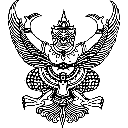 ส่วนราชการ   …………………………………………………………  โทร ……………………ที่   อว.๐๖๓๐........./..........      	วันที่  ...............................เรื่อง   ขออนุมัติเพิ่มกิจกรรมนอกแผนและงบประมาณ ในระบบ ERP  และโอนหมวดงบประมาณ ประจำปีงบประมาณ พ.ศ.เรียน	อธิการบดี	ด้วยชื่อหน่วยงาน มีความประสงค์ขอ เพิ่มกิจกรรม ที่ไม่ได้บรรจุไว้ในแผนปฎิบัติการและแผนงบประมาณ ในระบบERP เนื่องจากเป็นกิจกรรมและมีความสำคัญที่ต้องดำเนินการ จึงมีความประสงค์ขออนุมัติเพิ่มกิจกรรม ระบุชื่อภายใต้โครงการ และ รหัสโครงการหลัก (ให้ดูรหัสโครงการหลัก ได้จากผังยุทธศาสตร์หน้า ระบบERP)โดยแบ่งเป็น งบประมาณ แหล่งงบประมาณ แผ่นดิน/ รายได้ /อื่นๆ ดำเนินงาน(วัสดุ ตอบแทน ใช้สอย ) /งบอุดหนุน/งบรายจ่ายอื่น/งบลงทุน รวมทั้งสิ้น ……………  บาท 	ดังนั้น เพื่อให้การดำเนินงานโครงการ กิจกรรม และงบประมาณ ประจำปีงบประมาณ พ.ศ. ของหน่วยงาน ดำเนินไปด้วยความเรียบร้อยและเกิดประสิทธิภาพสูงสุด โดยขอโอนหมวดงบประมาณจาก กิจกรรม (ระบุกิจกรรมที่จะโอนงบออก ในระบบERP หมวดงบที่จะขอโอนออก จำนวน................... บาท 	เอกสารแนบ ในระบบ โครงการแบบย่อ (Project Brief) สำหรับกิจกรรมใหม่ที่จะขอเพิ่มในระบบแบบฟอร์มธุรกรรมงบประมาณเลขที่เอกสาร BB รหัสกิจกรรมย่อย ของกิจกรรมที่จะโอนงบประมาณจาก Enterprise Resource Planning  (ERP ) ที่ได้รับอนุมัติ ให้ดำเนินการ	จึงเรียนมาเพื่อโปรดพิจารณา 					       ลงชื่อ …………………………………… คณบดี/ผู้อำนวยการ                                                                   (……………………………………)หมายเหตุ  กรณีที่มีงบประมาณตามที่ได้รับจัดสรร และขอโอนหมวดงบประมาณ 